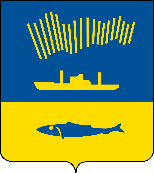 АДМИНИСТРАЦИЯ ГОРОДА МУРМАНСКАП О С Т А Н О В Л Е Н И Е                                                                                                         № В соответствии со статьей 78 Бюджетного кодекса Российской Федерации, постановлением Правительства Российской Федерации                   Постановление Правительства РФ от 22.12.2022 № 2385 «О внесении изменений в общие требования к нормативным правовым актам, муниципальным правовым актам, регулирующим предоставление субсидий, в том числе грантов в форме субсидий, юридическим лицам, индивидуальным предпринимателям, а также физическим лицам - производителям товаров, работ, услуг», в целях реализации мероприятий подпрограммы «Социальная поддержка отдельных категорий граждан» на 2023–2028 годы муниципальной программы города Мурманска «Социальная поддержка» на 2023–2028 годы, утвержденной постановлением администрации города Мурманска от 14.11.2022 № 3529, п о с т а н о в л я ю: 1. Внести в приложение к постановлению администрации города Мурманска от 03.07.2014 № 2165 «Об утверждении порядка предоставления субсидии на возмещение затрат ресурсоснабжающих организаций по оснащению многоквартирных домов, в которых расположены муниципальные помещения, коллективными (общедомовыми) приборами учета используемых энергетических ресурсов» (в ред. постановлений от 03.10.2014 № 3275,                          от 02.06.2016 № 1569, от 07.08.2017 № 2576, от 28.02.2018 № 496, от 16.04.2019 № 1392, от 27.07.2020 № 1782, от 09.04.2021 № 965, от 20.07.2021 № 1918,                       от 17.12.2021 № 3267, от 14.07.2022 № 1949, от 19.12.2022 № 4178) следующие изменения:- подпункт 2.3.3 пункта 2 раздела 2 изложить в новой редакции:«Получатель субсидии не должен являться иностранным юридическим лицом, в том числе местом регистрации которого является государство или территория, включенная в утверждаемый Министерством финансов Российской Федерации перечень государств и территорий, используемых для промежуточного (офшорного) владения активами в Российской Федерации (далее - офшорные компании), а также российским юридическим лицом, в уставном (складочном) капитале которых доля прямого или косвенного (через третьих лиц) участия офшорных компаний в совокупности превышает 25 процентов (если иное не предусмотрено законодательством Российской Федерации). При расчете доли участия офшорных компаний в капитале российских юридических лиц не учитывается прямое и (или) косвенное участие офшорных компаний в капитале публичных акционерных обществ (в том числе со статусом международной компании), акции которых обращаются на организованных торгах в Российской Федерации, а также косвенное участие таких офшорных компаний в капитале других российских юридических лиц, реализованное через участие в капитале указанных публичных акционерных обществ.».2. Отделу информационно-технического обеспечения и защиты информации администрации города Мурманска (Кузьмин А.Н.) разместить настоящее постановление на официальном сайте администрации города Мурманска в сети Интернет.3. Редакции газеты «Вечерний Мурманск» (Хабаров В.А.) опубликовать настоящее постановление.4. Настоящее постановление вступает в силу со дня официального опубликования.5. Контроль за выполнением настоящего постановления возложить на первого заместителя главы администрации города Мурманска Доцник В.А.Глава администрации города Мурманска                                                                         Ю.В. Сердечкин                